Braille Sense Application ShortcutsYou can use F1 in combination with letters A-Z to launch the following applications. Address Manager: A Web Browser: B Sense Chat: C DAISY Player: D Email: E File Manager: F Google Talk: G Help: H Twitter: I BookShare Download: K Media Player: M RSS reader : N DropBox: O Google Maps: P Quick Browser: Q FM Radio: RSchedule Manager: S Database Manager: T Google search: U Sense Navigation: V Word Processor: W Excel Viewer: X YouTube: Y You can also use F3 in combination with the associated letters to launch the applications. Wake up alarm: A Bluetooth Manager: B Calculator: CSense Dice game: D Format: F Sense Brain Game: G setup Internet: I Backup/Restore Personalized Settings: K Calendar: L Menu manager: M Pronunciation Dictionary: P Terminal for Screen Reader: S Set Time & Date: T Upgrade BrailleSense: U Stopwatch: W Additional applications that can be launched.Display Time and Date: Space-t Display Network Status: Space-n Display Power Status: Space-dots-1-6Display Compass heading: Enter-dots-5-6Change device Name: Backspace-Enter-e Open sleep Timer: Space-j Open Global options: Space-o Open Sense Dictionary: Backspace-Enter-d Texas School for the Blind & Visually ImpairedOutreach Programs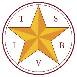 Figure 1 TSBVI logo."This project is supported by the U.S. Department of Education, Office of Special Education Programs (OSEP). Opinions expressed herein are those of the authors and do not necessarily represent the position of the U.S. Department of Education.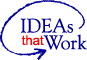 Figure 2  IDEA logo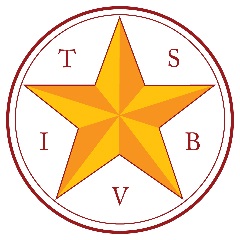 Texas School for the Blind and Visually ImpairedOutreach Programswww.tsbvi.edu | 512-454-8631 | 1100 W. 45th St. | Austin, Texas 78756